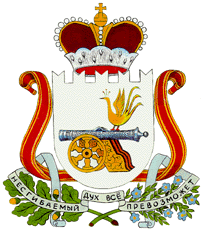  Администрация                                         Издешковского сельского поселения Сафоновского района Смоленской области ПОСТАНОВЛЕНИЕО внесении изменений в Административный регламент предоставления Администрацией Издешковского сельского поселения Сафоновского района Смоленской области муниципальной услуги «Выдача справок и выписок из домовых и похозяйственных книг жителям частных жилых домов Издешковского сельского поселения Сафоновского района Смоленской области», утвержденный постановлением Администрации  Издешковского сельского поселения Сафоновского района Смоленской области от 14.03.2018 № 21	В  соответствии с Федеральным законом от 27.07.2010 №210-ФЗ «Об организации предоставления государственных и муниципальных услуг», постановлением Администрации Издешковского сельского поселения  «Об утверждении порядка разработки и утверждения административных регламентов предоставления муниципальных услуг», руководствуясь Уставом Издешковского сельского поселения Сафоновского района Смоленской области, Администрация Издешковского сельского поселения Сафоновского района Смоленской областиПОСТАНОВЛЯЕТ:1. Внести в Административный регламент предоставления Администрацией Издешковского сельского поселения муниципальный услуги «Выдача справок и выписок из домовых и похозяйственных книг жителям частных жилых домов Издешковского сельского поселения Сафоновского района Смоленской области», утвержденный постановлением от 14.03.2018 г. № 21 следующие изменения:1.1. Из пункта 2.3.1. исключить подпункт «выписки из домовой книги»;1.2. Из пункта 2.6.1 исключить подпункт 3 «домовая книга с данными о регистрации граждан (в оригинале)».2. Настоящее постановление считать неотъемлемой частью постановления от 14.03.2018 № 21 «Об утверждении Административного регламента предоставления Администрацией Издешковского сельского поселения Сафоновского района Смоленской области муниципальный услуги «Выдача справок и выписок из домовых и похозяйственных книг жителям частных жилых домов Издешковского сельского поселения Сафоновского района Смоленской области».3. Разместить настоящее постановление на сайте Администрации Издешковского сельского поселения Сафоновского района Смоленской области.Глава муниципального образованияИздешковского сельского поселения Сафоновского района Смоленской области                                            О.В. Климова06.05.2020№ 27с. Издешковос. Издешковос. Издешково